Dehydration and heat illness can kill. Good conditioning and HYDRATION are critical to ensure a safe return.Mine shafts are prevalent throughout the incident. Be aware of where you are walking.Watch for rolling material and potential for fire to ignite below youWatch your footing as the incident is predominantly on very steep terrain Follow traffic plan – narrow one way roadsARE YOU DRINKING ENOUGH WATER?Brief your personnelDiscuss potentialsKeep personnel engagedLOOKOUTS< COMMUNICATIONS<ESCAPE ROUTES<SAFETY ZONES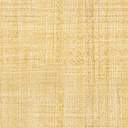 